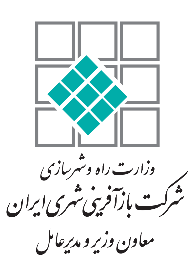 درخواست براي پيشنهاد پژوهشي(RFP)دفتر مطالعات کاربردی و امور ترویجی1- چارچوب پيشنهادي شرح خدمات پژوهشعنوان/موضوع پژوهشتعريف مفاهيم و واژگان پژوهشماهیت پژوهش(کاربردی، بنیادی، توسعه‌ای)بيان و تشريح مسألهاهميت و ضرورت پژوهش اهداف پژوهشسئوال‌ها/فرضيه‌هاي پژوهش پيشينه پژوهشروش‌شناسی پژوهش رویه و فرایند پژوهشقلمرو سازماني و محدوده مکاني پژوهشبرنامه زمانی انجام پژوهشنتایج مورد انتظار ،خروجي‌هاي پژوهش و کاربرد آن‌ها اجراي آزمايشي(پايلوت) خروجي‌ها(در صورت نياز)محدوديت‌هاي انجام پژوهششرح خدمات (به تفکيک مراحل و فعاليت‌ها و خروجي‌ها)2-چارچوب پيشنهاد گروه مديريتي و کارشناسي پژوهش*به پیوست رزومه گروه مطالعاتی ارائه گردد.3- چارچوب پيشنهاد مالي   3-1- محاسبه ميزان حق‌الزحمه   3-1-1-هزينه کارشناسي به تفکيک تخصص‌هاي مورد نياز  3-1-2-هزينه‌هاي بالاسري (شامل بيمه، ماليات، مسافرت، تجهيزات، ملزومات مصرفي و ...)  3-1-3- جمع کل هزينه‌ها 3-2-  نسبت هزينه مطالعه به تفکيک مراحل و فعاليت‌هامراحلعنوان مرحلهعناوين تفصيلي فعاليت‌هاي هر مرحلهخروجي‌هاي هر مرحلهمرحله اول1-مرحله اول2-مرحله اول3-مرحله اول...مرحله دوم1-مرحله دوم2-مرحله دوم3-مرحله دوم...مرحلۀ سوم1-مرحلۀ سوم2-مرحلۀ سوم3-مرحلۀ سوم...مرحله چهارم1-مرحله چهارم2-مرحله چهارم3-مرحله چهارم...مرحله پنجم1-مرحله پنجم2-مرحله پنجم3-مرحله پنجم…رديفنام و نام‌خانوادگي رشته تحصيليمدرک تحصيليتخصصمسئوليت حجم کل فعاليت  (نفر/ ساعت)  رديفنام و نام‌خانوادگي رشته تحصيليمدرک تحصيليتخصصمسئوليت حجم کل فعاليت  (نفر/ ساعت)  1234567891011121314151617رديفنوع تخصصمقطع تحصيليمسئوليت حجم فعاليت (نفرساعت)هزينه واحد(ريال)کل هزينه (ريال)جمع کل هزينه‌هاي کارشناسيجمع کل هزينه‌هاي کارشناسيجمع کل هزينه‌هاي کارشناسيجمع کل هزينه‌هاي کارشناسيجمع کل هزينه‌هاي کارشناسيجمع کل هزينه‌هاي کارشناسيرديفموارد هزينهدرصد به کل هزينه کارشناسيمبلغ (ريال)جمع هزينه‌هاي بالاسري (حداکثر 25 درصد)جمع هزينه‌هاي بالاسري (حداکثر 25 درصد)رديفنوع هزينهمبلغ (ريال)1هزينه کارشناسي 2هزينه‌هاي بالاسريجمع هزينهجمع هزينهمراحلعنوان مراحلنسبت (درصد) هزينه هر مرحله به هزينه کل عناوين فعاليت‌هاي هر مرحلهنسبت (درصد) هزينه فعاليت‌هاي هر مرحله به کل هزينه آن مرحلهمرحله اول1-مرحله اول2-مرحله اول3-مرحله اول...مرحله دوم1-مرحله دوم2- مرحله دوم3-مرحله دوم...مرحله سوم1-مرحله سوم2-مرحله سوم3- مرحله سوم...مرحله چهارم1-مرحله چهارم2-مرحله چهارم3- مرحله چهارم...مرحله پنجم1-مرحله پنجم2-مرحله پنجم3-مرحله پنجم...جمع100%-100%